ADRESÁR VEDÚCICH DRUŽSTIEV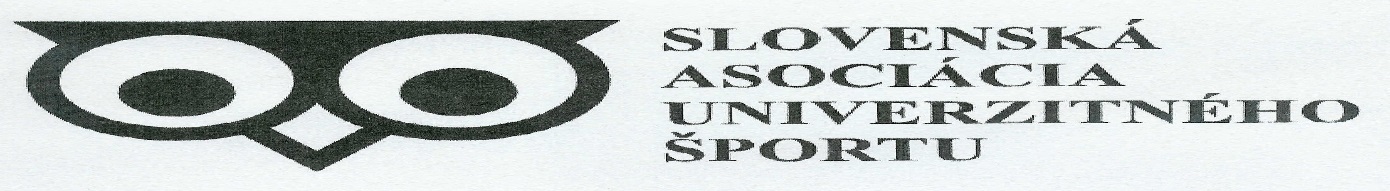        VYSOKOŠKOLSKÁ LIGA: UPJŠ KOŠICE                                 ŠPORT: MINIFUTBAL                             AKADEMICKÝ ROK: 2014/2015P. čís.MenoDružstvoTelefónE – mail1.Husár MariánLF 0905597559majohaas@gmail.com2.Tekáč MichalPF 10915302510michal.tekac@gmail.com3.Kis FilipŠaR 20917558573filip.kis94@gmail.com4.Šuľák PeterŠaR 30918773530petersulak5@gmail.com5.Cuino YoguiIMS0917931472yoguicuino@hotmail.com6.Rodák JakubPF 2 0911456110jakub.rodaak@gmail.com7.Dujava NorbertPrF 10902747092ndujava@gmail.com8.Jevčík TomášFF0907115784tomas.jevcik@gmail.com9.Pilip IvoPrF 20915620594pilip@centrum.sk10.Pilipčuk SergejŠaR 10911129506sidzej2301@gmail.com